Mrs. Davis’ First Grade NewsletterFebruary 1-4, 2021Reading-  Next week students will read several decodable stories that incorporate the Long u vowel and other long vowels previously learned. Students will also listen to and discuss the story “Sam and Dave Dig a Hole” from their reading book. It’s found on pages 14-28.Spelling- Students will test Monday, Feb. 1 on their Long i and Long o words from last week. Then, students will focus on their Long u words that also review other long vowel words. This week’s spelling words: Blake, cute, flute, game, hike, Luke, tube, use, wake, woke Sight Words: Students will test on the last two week’s of words on Monday, Feb. 1. Then, they’ll have these new eight words to learn. This week’s sight words: animal, heads, keep, let’s, point, something, voice, won’tGrammar: Students will learn about months of the year and how they need to be written with capital letters. Math: Students will keep working on skip counting by 2s and quiz on Tuesday. Next, students will work on comparing numbers and saying which number is greater, lesser, or equal. Students will also learn which signs to use to represent greater than, less than, or equal to. Science: Students will begin their unit on force. The class will be able to tell a push from a pull. Students will also tell how objects move either in a circular motion, back and forth, or zigzag. History: Students will discuss more about Groundhog Day and make predictions about what the groundhog will do. 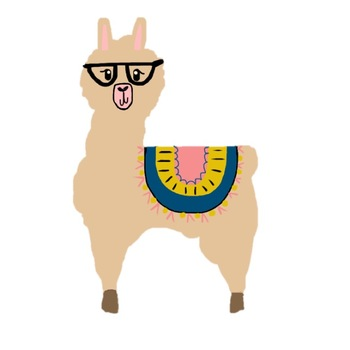 